Начало формыРейтинг пользователей: / 3 
ХудшийЛучший 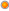 Конец формыФормы проведения обзорных информационных часов Автор: Исаева А. А.    «Информ-дайджест» — еженедельная «пятиминутка» со свободным выбором тем. Каждый из учеников, предварительно проанализировав общественно-политические события за минувшую неделю, знакомит класс с наиболее интересными и значимыми материалами из прессы, информационных радио- и телепередач.«Спрашивали — отвечаем» — форма обзорного информационного часа по заранее отобранным, наиболее актуальным проблемам. Предварительно собираются сведения у детей о том, какие события современной жизни их заинтересовали более всего. Полученные вопросы распределяются между учениками в классе, затем подбирается материал и готовятся выступления.«Информация +» — это ознакомление учащихся с событиями в стране и за рубежом по определенной схеме:внутренняя и внешняя политика Республики Беларусь;тенденции развития России и стран Содружества;события в странах дальнего зарубежья;новости науки, культуры, экологии, здравоохранения, спорта.«+» указывает на то, что помимо изложения материала по теме выступающий предусматривает демонстрацию наглядного материала, комментирует сообщение, обменивается мнениями группой.Тематический информационный час — более глубокое обсуждение какой-либо злободневной проблемы, цель которого — выявление проблем, актуальных с точки зрения молодежи; пробуждение творческого поиска при подборе материала, достойного внимания сверстников. Направления в таком случае не распределяются, но обязательной является подготовка каждого ученика по наиболее заинтересовавшему его событию. Особое внимание стоит заострить на этапе подготовки. Определение темы — один из наиболее важных моментов подготовки тематического информационного часа. Важнейшее требование — актуальность информативного материала, т.е. связь его с ведущими проблемами молодежи, государства, мировой общественности. Тематику планируемого информационного часа желательно обсуждать вместе с детьми. Необходимо использовать наиболее действенные формы и методы подачи информации. По необходимости, преподавателем разрабатываются вопросы, позволяющие конкретизировать тему, определяются персональные и коллективные задания для учеников, уточняется порядок проведения тематического информационного часа. В роли ведущего может выступать как сам преподаватель, так и один из учеников (в зависимости от темы и формы проведения), лучше — лидер класса, способный с легкостью увлечь сверстников, сфокусировать их внимание на определенной проблеме. Успех во многом зависит и от вовлечения всех учеников в обсуждение вопросов, обмена мнениями по обсуждаемой тематике, присутствия компетентных гостей. Очень важно также научить детей самостоятельно выделять главное в предлагаемом материале. Целесообразно, чтобы круг участников тематического информационного часа не ограничивался рамками учебного класса. Встречи с интересными людьми, обсуждение злободневных событий в мире — повод объединить за «круглым столом» несколько групп, преподавателей. Все это является серьезной предпосылкой активного вовлечения молодежи в политическую, социально-экономическую и культурную жизнь государства.